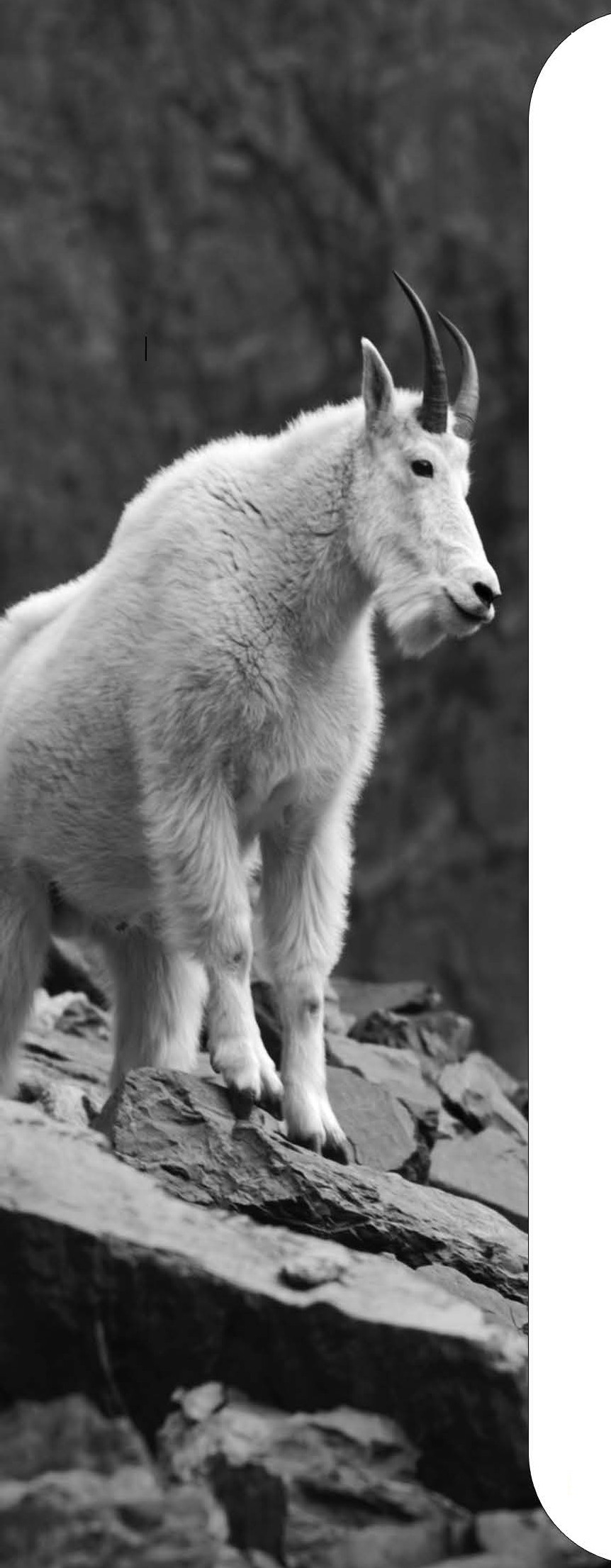 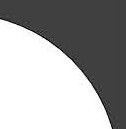 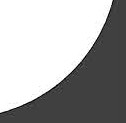 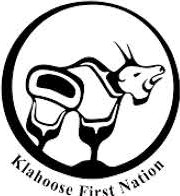 Custom Election Code Update Member Engagement NoticeAs requested by members Council has mandated a series of member engagements to update the Klahoose Custom Election Code.All Klahoose Nation members are invited to community meetings to collect your thoughts, feedback, and wisdom on updates to the Custom Election Code, for the benefit of current and future generations. Please use the zoom link for virtual meetings, and email Laara (laara@cardenconsulting.com) to register for in-person meetings, which will allow the team to plan catering to ensure a light meal is provided for all members, and make best use of funds.All Members Community Meeting Launch (via zoom), Saturday Sept. 23, 2023, 5:00pm-9:00pm via zoom. Please register via this link for all members: https://us02web.zoom.us /meeting/register/tZUodOCrrTip HNQOPQ5kYVUhSDUIJlBWEuOb, or email Laara.Cortes Island -Monday, Oct. 2, 2023, 5:30pm - 8:30pm(Klahoose First Nation Multi-Purpose Building)Elders Committee - Monday Oct. 2, 2023, 12:00pm-2:00pm (Klahoose First Nation Multi-Purpose Building, Main Hall)Campbell River - Tuesday, Oct. 3, 2023, 5:30pm - 8:30pm Comfort Inn Cafe; 1351Shoppers Row	Powell River - Wednesday, Oct. 4, 2023, 5:30pm - 8:30pm Powell River Town Centre Hotel - Malaspina Room, 4660 Joyce Avenue.	Victoria - Thursday Oct. 5, 2023, 5:30pm - 8:30pm Songhees Wellness Center - Boardroom, 1100 Admirals Road.Auburn, WA - Saturday Oct. 7, 2023, 11:00am - 3:00pmBest Western Plus Mountain View Auburn Inn- Mount Rainier Room, 401 8th Street SW, Auburn, WA.	Vancouver & Final Community Meeting, for all Members (via zoom) to validate feedback- Saturday Oct. 14, 2023, 12:00pm - 4:00pm@ Luma Amenity Room at 2690 Nanaimo Street, Vancouver V5N 5G3. Please register via this link: https://us02web.zoom.us/meeting/register/tZ0lc-  6rrj4oH9YXFnJemmxml9V9kHE3ePMv. or email Laara.Light meals and door prize draws will be planned for each session. If you have any questions about this important project please contact Eva Delorme, Communications Coordinator at e: evadelorme@klahoose.org. or by uh:250-935-6536 ext. 225.